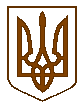 УКРАЇНАВИЩА  РАДА  ПРАВОСУДДЯПЕРША ДИСЦИПЛІНАРНА ПАЛАТАРІШЕННЯПро притягнення до дисциплінарної відповідальності судді Донецького апеляційного господарського суду Москальової І.В. Перша Дисциплінарна палата Вищої ради правосуддя у складі головуючого – Лесько А.О., членів – Гусака М.Б., Шапрана В.В., розглянувши дисциплінарну справу, відкриту за повідомленнями голови Донецького апеляційного господарського суду Малашкевича Сергія Анатолійовича стосовно судді Донецького апеляційного господарського суду Москальової Ірини Василівни, встановила:Москальова Ірина Василівна, _____ року народження, Указом Президента України «Про призначення суддів» від 31 липня 2000 року № 936/2000 призначена на посаду судді арбітражного (господарського) суду Донецької області строком на п’ять років, Указом Президента України «Про призначення суддів» від 12 січня 2004 року № 32/2004 призначена суддею Донецького апеляційного господарського суду, Постановою Верховної Ради України «Про обрання суддів» від 8 липня 2005 року № 2789-ІV обрана суддею Донецького апеляційного господарського суду безстроково. Нагороджена відзнаками та почесними грамотами, характеризується позитивно.До Вищої ради юстиції 4 січня 2017 року надійшла інформація щодо явки на роботу та здійснення правосуддя суддями Донецького апеляційного господарського суду, надана листом голови Донецького апеляційного господарського суду Малашкевича С.А. від 29 грудня 2016 року                                  № 03-17/1106/16.У вказаному листі зазначено, що на виконання Указу Президента України «Про внесення змін до мережі господарських судів» від 12 листопада 2014 року № 868/2014 місцезнаходженням Донецького апеляційного господарського суду визначено місто Харків, проспект Науки, 5. Згідно з розпорядженням голови Вищого господарського суду України від 9 квітня 2015 року № 19-р «Про відновлення роботи Донецького апеляційного господарського суду» роботу Донецького апеляційного господарського суду відновлено з 14 квітня                  2015 року. Станом на 1 січня 2017 року в Донецькому апеляційному господарському суді зайняті 20 штатних посад суддів, з яких фактично здійснює правосуддя 19 суддів, 1 суддя – Москальова І.В. не приступила до виконання своїх обов’язків в суді у місті Харкові.3 березня 2017 року до Вищої ради правосуддя надійшла аналогічна інформація (лист голови Донецького апеляційного господарського суду Малашкевича С.А. від 28 лютого 2017 року № 03-17/174/17) про те, що станом на 1 березня 2017 року в Донецькому апеляційному господарському суді зайняті 20 штатних посад суддів, з яких фактично здійснює правосуддя             19 суддів, 1 суддя (Москальова І.В.) не приступила до виконання своїх обов’язків в суді у місті Харкові.Відповідно до протоколу повторного автоматизованого розподілу матеріалів від 15 березня 2017 року вказані листи передано для розгляду члену Вищої ради правосуддя Маловацькому О.В.7 квітня 2017 року до Вищої ради правосуддя надійшла інформація, аналогічна вказаній вище (лист голови Донецького апеляційного господарського суду Малашкевича С.А. від 3 квітня 2017 року № 03-17/278/17), про те, що станом на 1 квітня 2017 року в Донецькому апеляційному господарському суді зайняті 20 штатних посад суддів, з яких фактично здійснює правосуддя 19 суддів, 1 суддя (Москальова І.В.) не приступила до виконання своїх обов’язків в суді у місті Харкові.За результатами попередньої перевірки вказаної вище інформації член Дисциплінарної палати Маловацький О.В. запропонував відкрити дисциплінарну справу.Ухвалою Першої Дисциплінарної палати Вищої ради правосуддя від        24 квітня 2017 року відкрито дисциплінарну справу стосовно судді Донецького апеляційного господарського суду Москальової І.В.24 квітня 2017 року до Вищої ради правосуддя надійшов лист за підписом в.о. голови Донецького апеляційного господарського суду Ушенко Л.В. про те, що станом на 20 квітня 2017 року в Донецькому апеляційному господарському суді зайняті 20 штатних посад суддів, з них фактично здійснює правосуддя          19 суддів; 1 суддя (Москальова І.В.) приступила до роботи 20 квітня 2017 року. 10 травня 2017 року до Вищої ради правосуддя із Донецького апеляційного господарського суду надійшла інформація про те, що суддя Москальова І.В. дала згоду на переїзд та приступила до роботи в суді в місті Харкові 20 квітня 2017 року. Розглянувши матеріали справи, заслухавши доповідача – члена Вищої ради правосуддя Маловацького О.В., врахувавши пояснення судді, Перша Дисциплінарна палата Вищої ради правосуддя дійшла висновку про наявність підстав для притягнення судді Донецького апеляційного господарського суду Москальової І.В. до дисциплінарної відповідальності та застосування до неї дисциплінарного стягнення у виді подання про звільнення судді з посади, виходячи з такого.Як зазначено в листі голови Донецького апеляційного господарського суду Малашкевича С.А. від 17 березня 2017 року, у заяві від 27 листопада   2014 року суддя Москальова І.В. повідомила про неможливість переїзду до міста Харкова за сімейними обставинами, а саме – через хворобу своїх близьких. Керівником апарату суду і відділом кадрової роботи та державної служби було складено акт від 14 квітня 2015 року б/н про відсутність на робочому місці судді Москальової І.В. та про ненадання нею згоди на переїзд для продовження роботи у Донецькому апеляційному господарському суді у місті Харкові. На момент складення акта у зв’язку із відсутністю на робочому місці судді Москальової І.В. в табелі обліку використання робочого часу кадровою службою проставлялося «інші причини неявки»; заробітна плата за цей період Москальовій І.В. не нараховувалась та не виплачувалась. Про те, що суддя Москальова І.В. не отримувала суддівської винагороди в період з                   1 жовтня 2014 року по 19 квітня 2017 року, надала інформацію і Державна судова адміністрація України (лист від 11 травня 2017 року № 11-4032/17).Як встановлено із листів голови Донецького апеляційного господарського суду Малашкевича С.А. від 29 грудня 2016 року, 28 лютого та 3 квітня                 2017 року, суддя Донецького апеляційного господарського суду                Москальова І.В. у період з 14 квітня 2015 року (дата відновлення роботи Донецького апеляційного господарського суду) по 1 квітня 2017 року не приступила до виконання своїх обов’язків у суді в місті Харкові.У вказаний період, тобто майже протягом двох років, суддя Донецького апеляційного господарського суду Москальова І.В. не виконувала обов’язків, покладених на суддю чинним законодавством, оскільки не здійснювала розгляд судових справ відповідно до закону з дотриманням засад і правил судочинства, не розвивала професійні навички (уміння), не підтримувала своєї кваліфікації на належному рівні, необхідному для виконання повноважень у суді. 16 березня 2017 року суддя Москальова І.В. звернулася до голови Донецького апеляційного господарського суду із заявою про допуск її до виконання службових обов’язків судді Донецького апеляційного господарського суду з 20 квітня 2017 року. Водночас у своїх поясненнях суддя Москальова І.В. зазначила, що ще в жовтні 2016 року зверталася до голови Донецького апеляційного господарського суду з приводу виходу на роботу.Крім того, суддя Москальова І.В. надала до Вищої ради правосуддя пояснення, у яких вказала, що на момент відновлення роботи Донецького апеляційного господарського суду в місті Харкові написала заяву про неможливість переїзду до міста Харкова. Підставою для такої заяви є наявність тяжкохворої матері, малолітньої дитини, брата інваліда ІІ групи і його дружини, яка є опікуном своєї недієздатної матері, та відсутність побутових умов для їх переміщення до міста Харкова. До цього часу проживала на заощадження, що в неї були, одночасно займалася здоров’ям матері та вихованням дитини. Просила врахувати, що документи, надані на підтвердження хвороби та лікування матері, оформлені існуючими медичними закладами і свідчать про стан хвороби матері та часте звернення до медичних установ по допомогу. Залишаючись суддею Донецького апеляційного господарського суду, не отримуючи заробітну плату з жовтня 2014 року та не розглядаючи справи, виконувала обов’язки, що пов’язані з її статусом, а саме – пройшла люстраційну перевірку та здійснювала декларування протягом 2014–2017 років.    20 квітня 2017 року приступила до роботи згідно з наказом Донецького апеляційного господарського суду від 20 квітня 2017 року № 85-к. Поважність причин, що унеможливили прибуття до міста Харкова, у вказаній заяві суддя обґрунтувала тяжкою хворобою матері, на підтвердження чого до заяви було додано ксерокопії документів, складених медичними закладами, розташованими на тимчасово непідконтрольній Україні території у місті Донецьку. Такі документи не можуть братися до уваги, оскільки їх видано закладами, підконтрольними терористичній організації «Донецька Народна Республіка». Більше того, вони містять інформацію про перебування на лікуванні Москальової Н.М. у відповідний період у проміжки часу з 16 червня по 1 липня 2016 року, з 11 по 25 серпня 2016 року, з 17 лютого по 3 березня 2017 року, і не вказують на неможливість Москальової І.В. приступити до роботи з 14 квітня 2015 року по 16 березня 2017 року. Крім того, згідно з інформацією, наданою Головним центром обробки спеціальної інформації Державної прикордонної служби України                             (вих. № 0.64-22964/0/15-17 від 20 липня 2017 року) в період з 19 липня         2012 року громадянка України Москальова І.В. перетинала державний кордон України та лінії розмежування: 2 липня 2014 року (виїзд), 11 листопада        2015 року (в’їзд), 14 листопада 2015 року (виїзд), 25 листопада 2015 року (в’їзд), 28 листопада 2015 року (виїзд), 22 січня 2016 року (в’їзд), 23 січня     2016 року (виїзд), 11 квітня 2016 року (в’їзд), 13 квітня 2016 року (виїзд),          17 травня 2016 року (в’їзд), 19 травня 2016 року (виїзд), 15 липня 2016 року (в’їзд), 15 липня 2016 року (виїзд), 18 жовтня 2016 року (в’їзд), 20 жовтня     2016 року (виїзд), 14 березня 2017 року (в’їзд), 17 березня 2017 року (виїзд),      19 квітня 2017 року (в’їзд), 29 квітня 2017 року (виїзд), 2 травня 2017 року (в’їзд), 6 травня 2017 року (виїзд), 9 травня 2017 року (в’їзд), 20 травня        2017 року (виїзд), 21 травня 2017 року (в’їзд), 25 травня 2017 року (виїзд),        28 травня 2017 (в’їзд), 3 червня 2017 року (виїзд), 5 червня 2017 року (в’їзд),            10 червня 2017 року (виїзд), 11 червня 2017 року (в’їзд), 17 червня 2017 року (виїзд), 18 червня 2017 року (в’їзд), 23 червня 2017 року (виїзд), 25 червня    2017 року (в’їзд), 30 червня 2017 року (виїзд), 2 липня 2017 року (в’їзд), 7 липня 2017 року (виїзд), 9 липня 2017 року (в’їзд), 15 липня 2017 року (виїзд),            16 липня 2017 року (в’їзд). Вказаною інформацією підтверджується, що протягом усього періоду, з початку відновлення роботи Донецького апеляційного господарського суду 14 квітня 2015 року, Москальова І.В. систематично перетинала лінії розмежування (лінії зіткнення) через блокпости та контрольні пункти в’їзду-виїзду Донецької області, перебувала на підконтрольній території України за весь період досить часто, що спростовує її доводи про неможливість виїзду з місця проживання.Згідно зі статтею 2 Закону України «Про судоустрій і статус суддів» від    7 липня 2010 року (30 вересня 2016 року втратив чинність) суд, здійснюючи правосуддя на засадах верховенства права, забезпечує кожному право на справедливий суд та повагу до інших прав і свобод, гарантованих Конституцією і законами України, а також міжнародними договорами, згода на обов’язковість яких надана Верховною Радою України. Відповідно до статті 52 зазначеного Закону суддею є громадянин України, який відповідно до Конституції України та цього Закону призначений чи обраний суддею, займає штатну суддівську посаду в одному з судів України і здійснює правосуддя на професійній основі.Статтею 54 вказаного Закону (до 28 березня 2015 року; після 28 березня 2015 року – стаття 55) на суддю було покладено обов’язки, в тому числі, щодо своєчасного, справедливого та безстороннього розгляду і вирішення судових справ відповідно до закону з дотриманням засад і правил судочинства.Законом України «Про судоустрій і статус суддів» від 2 червня 2016 року № 1402-VIII (набрав чинності 30 вересня 2016 року) встановлено, що суддя апеляційного суду здійснює правосуддя в порядку, встановленому процесуальним законом, а також інші повноваження, визначені законом (частина друга статті 28).Частиною сьомою статті 56 Закону від 2 червня 2016 року № 1402-VIII передбачено, що суддя зобов’язаний, в тому числі, справедливо, безсторонньо та своєчасно розглядати і вирішувати судові справи відповідно до закону з дотриманням засад і правил судочинства; систематично розвивати професійні навички (уміння), підтримувати свою кваліфікацію на належному рівні, необхідному для виконання повноважень у суді, де він обіймає посаду.Пунктом 1.5 Європейської хартії про закон «Про статус суддів» (Лісабон, 10 липня 1998 року) встановлено, що суддя зобов’язаний підтримувати високий рівень компетентності, необхідний для вирішення справ у кожному конкретному випадку, оскільки від рішення судді залежать гарантії та права особи. Згідно з пунктом 3 частини п’ятої статті 126 Конституції України та статтею 115 Закону України «Про судоустрій і статус суддів» підставою для звільнення судді є вчинення істотного дисциплінарного проступку, грубе чи систематичне нехтування обов’язками, що є несумісним зі статусом судді або виявило його невідповідність займаній посаді.Відповідно до пункту 1 частини дев’ятої статті 109 цього Закону істотним дисциплінарним проступком або грубим нехтуванням обов’язками судді, що є несумісним зі статусом судді або виявляє його невідповідність займаній посаді, може бути визнаний, зокрема, факт допущення суддею поведінки, що порочить звання судді або підриває авторитет правосуддя, у тому числі в питаннях моралі, чесності, непідкупності, відповідності способу життя судді його статусу, дотримання інших етичних норм та стандартів поведінки, які забезпечують суспільну довіру до суду.Під час розгляду дисциплінарної справи встановлено обставини щодо вчинення суддею Донецького апеляційного господарського суду   Москальовою І.В. дій, які свідчать про систематичне нехтування обов’язками, несумісне зі статусом судді, зокрема суддя допустила поведінку, що порочить звання судді та підриває авторитет правосуддя, що є підставою для звільнення судді з посади. Такими діями судді є безпідставне невиконання повноважень судді протягом двох років. Доводи судді про неможливість переїзду до міста Харкова, у якому з         14 квітня 2015 року відновив роботу Донецький апеляційний господарський суд, не можуть бути взяті до уваги, оскільки судді зазначеного суду, перебуваючи у відносно рівних умовах із Москальовою І.В., здійснили переїзд та приступили до роботи.Крім того, виявивши бажання приступити до роботи з 20 квітня           2017 року, Москальова І.В. не надала даних про те, що обставини, які згідно її пояснень перешкоджали переїзду для роботи на посаді судді, перестали існувати.З огляду на зміст частини другої статті 109 Закону України «Про судоустрій і статус суддів» та частини п’ятої статті 50 Закону України Про Вищу раду правосуддя» під час обрання виду дисциплінарного стягнення стосовно судді враховуються характер дисциплінарного проступку, його наслідки, особа судді, ступінь його вини, наявність інших дисциплінарних стягнень, інші обставини, що впливають на можливість притягнення судді до дисциплінарної відповідальності. Дисциплінарне стягнення застосовується з урахуванням принципу пропорційності.Суддя Москальова І.В. характеризується позитивно, тривалий час працює на посаді судді, за час роботи до дисциплінарної відповідальності не притягувалася. Крім того, до Вищої ради правосуддя надійшло звернення зборів суддів Донецького апеляційного господарського суду від 15 травня     2017 року у зв’язку із порушенням дисциплінарного провадження стосовно судді цього суду Москальової І.В. У вказаному зверненні зазначено, що суддя    Москальова І.В. не мала можливості приступити до роботи у місті Харкові за сімейними обставинами, про що нею надано вмотивовану заяву, та що колективу суддів Донецького апеляційного господарського суду не відомо про наявність будь-яких обставин, що перешкоджають продовженню виконання Москальовою І.В. обов’язків судді, а також фактів, які свідчили би про порушення нею присяги судді або вчинення недоброчесних дій. Разом з тим Перша Дисциплінарна палата Вищої ради правосуддя вважає, що позитивна характеристика судді Москальової І.В. та ситуація, яка склалася у судах на тимчасово окупованій території України в окремих районах Донецької і Луганської областей, не є обставинами, що можуть пом’якшувати її відповідальність, оскільки після відновлення умов для роботи суду (14 квітня 2015 року) остання, займаючи відповідальне становище – перебуваючи на посаді судді, систематично впродовж тривалого періоду нехтувала обов’язками судді.Чинне законодавство встановлює строк застосування дисциплінарного стягнення до судді не пізніше трьох років із дня вчинення проступку без урахування часу тимчасової непрацездатності або перебування судді у відпустці чи здійснення відповідного дисциплінарного провадження (частина одинадцята статті 109 Закону України «Про судоустрій і статус суддів»). Таким чином, на момент розгляду дисциплінарної справи строк застосування дисциплінарного стягнення стосовно судді Москальової І.В. не закінчився. У зв’язку із зазначеним вище Перша Дисциплінарна палата Вищої ради правосуддя вважає за необхідне притягнути суддю Донецького апеляційного господарського суду Москальову Ірину Василівну до дисциплінарної відповідальності та застосувати до неї стягнення у виді внесення подання про звільнення з посади судді. Перша Дисциплінарна палата Вищої ради правосуддя, керуючись   статтею 126 Конституції України, статтями 49, 50, 56 Закону України «Про Вищу раду правосуддя» та статтями 106, 108, 109 Закону України «Про судоустрій і статус суддів», пунктами 12.22–12.40 Регламенту Вищої ради правосуддя,вирішила:притягнути до дисциплінарної відповідальності суддю Донецького апеляційного господарського суду Москальову Ірину Василівну та застосувати до неї дисциплінарне стягнення у виді подання про звільнення судді з посади.Рішення Дисциплінарної палати може бути оскаржене в порядку і строки, визначені законом.Головуючий на засіданні Першої Дисциплінарної палати Вищої ради правосуддя					                   А.О. ЛеськоЧлени Першої Дисциплінарної палати Вищої ради правосуддя					          М.Б. Гусак											В.В. Шапран30 серпня 2017 рокуКиїв№ 2569/1дп/15-17